ҠАРАР                                                                      ПОСТАНОВЛЕНИЕ2023 йыл 15 март 		          № 22                 15 марта 2023 годаО внесении изменений в постановление главы администрации сельского поселения № 75 от 18.08.2017 года «Об утверждении Порядка размещения сведений о доходах, расходах, об имуществе и обязательствах имущественного характера лиц, замещающих муниципальную  должность и должности муниципальной службы в Администрации сельского поселения Ирсаевский сельсовет муниципального района Мишкинский район Республики Башкортостан, а также сведений о доходах, расходах, об имуществе и обязательствах имущественного характера их супруги (супруга) и несовершеннолетних детей на официальном сайте  муниципального района Мишкинский район Республики Башкортостан и предоставления этих сведений общероссийским средствам массовой информации»             Прокуратурой района проведена проверка соответствия федеральному законодательству Постановления главы администрации сельского поселения № 75 от 18.08.2017 года «Об утверждении Порядка размещения сведений о доходах, расходах, об имуществе и обязательствах имущественного характера лиц, замещающих муниципальную  должность и должности муниципальной службы в Администрации сельского поселения Ирсаевский сельсовет муниципального района Мишкинский район Республики Башкортостан, а также сведений о доходах, расходах, об имуществе и обязательствах имущественного характера их супруги (супруга) и несовершеннолетних детей на официальном сайте  муниципального района Мишкинский район Республики Башкортостан и предоставления этих сведений общероссийским средствам массовой информации».               Установлено, что отдельные пункты Положения не соответствуют действующему законодательству, в связи с чем, подлежат изменению по следующим основаниям.          Указанный перечень  в порядке размещения сведений о доходах, расходах, об имуществе и обязательствах имущественного характера лиц, замещающих должности муниципальной службы на официальном сайте органа местного самоуправления и предоставления этих сведений средствам массовой информации для опубликования, не соответствует требованиям ч.4 ст.8.1 Федерального закона от 25.12.2008 № 273-ФЗ, а также подлежит приведению в соответствии с Указом Президента Российской Федерации от 08.07.2013 №613 «Вопросы противодействия коррупции», Указом Президента Республики Башкортостан от 29.04.2014 № УП-108 форма таблицы сведений о доходах, расходах, об имуществе и обязательствах имущественного характера (дополнительная графа об источниках получения средств, за счет которых совершена сделка <2> (вид приобретенного имущества, источники)).         На основании изложенного и руководствуясь ст.23 Федерального закона «О прокуратуре Российской Федерации» п о с т а н о в л я ю:          1. Внести изменение настоящего Порядка, исключить следующее :         -из п.2 п.п «г» «сведения об источниках получения средств, за счет которых совершена сделка по приобретению земельного участка, другого объекта недвижимого имущества, транспортного средства, ценных бумаг, акций (долей участия, паев в уставных (складочных) капиталах организаций), если сумма сделки превышает общий доход лица, замещающего муниципальную должность и должность муниципальной службы в Администрации сельского поселения и его супруги (супруга) за три последние года, предшествующих совершению сделки.»;         -из формы таблицы сведений о доходах, расходах, об имуществе и обязательствах имущественного характера (дополнительная графа об источниках получения средств, за счет которых совершена сделка <2> (вид приобретенного имущества, источники)).        2.  Настоящее решение обнародовать на информационном стенде в здании администрации СП Ирсаевский сельсовет муниципального района Мишкинский район Республики Башкортостан по адресу:д.Ирсаево, ул.Школьная д.2 и разместить в сети на официальном сайте муниципального района Мишкинский район Республики Башкортостан http://mishkan.ru.        3.  Контроль исполнения данного постановления оставляю за собою.        Глава сельского поселения                            С.В. Хазиев                     БАШҠОРТОСТАН РЕСПУБЛИКАҺЫМИШКӘ  РАЙОНЫ МУНИЦИПАЛЬ РАЙОНЫНЫҢ ИРСАЙ АУЫЛ СОВЕТЫ АУЫЛ БИЛӘМӘҺЕХАКИМИӘТЕ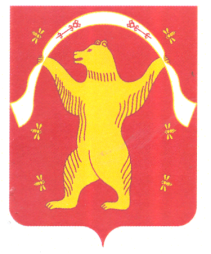 РЕСПУБЛИКА БАШКОРТОСТАНАДМИНИСТРАЦИЯСЕЛЬСКОГО ПОСЕЛЕНИЯИРСАЕВСКИЙ СЕЛЬСОВЕТМУНИЦИПАЛЬНОГО РАЙОНАМИШКИНСКИЙ РАЙОН